25.12.18г. В разновозрастной группе детей от 3 до 5 лет прошел Новогодний праздник «Как Снеговик нос искал».  В гости к малышам пришел Снеговик и попросил ребят найти егго носик. Сначала ему предложили снежинку, потм бусинку, а потм зайцы принесли морковку. Вместе со Снеговиком малыши играли в игры «Снежки», «Как у Дедушки Мороза». Замечательно танцевали  снежинки, усинки, зайчики. А потом пришел Дед Мороз и Снегурочка. Они веселились с детьми, а потом Дед Мороз подарил всем подарки. 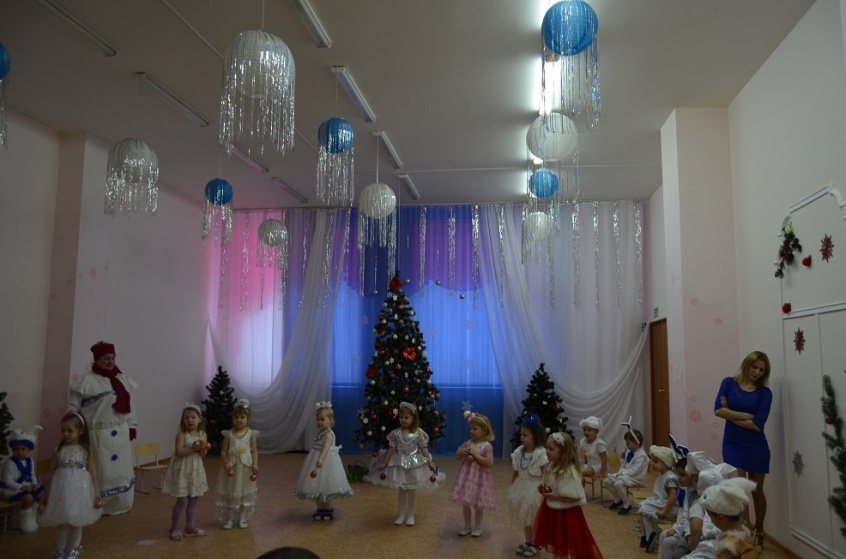 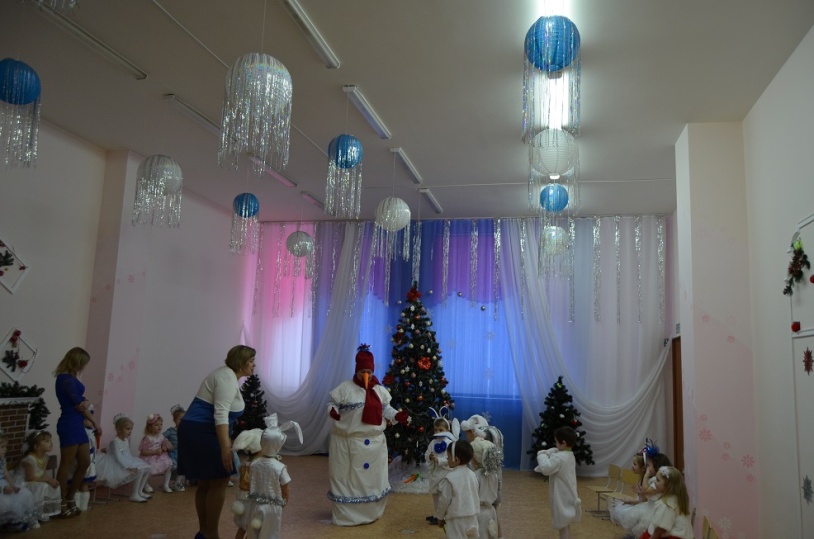 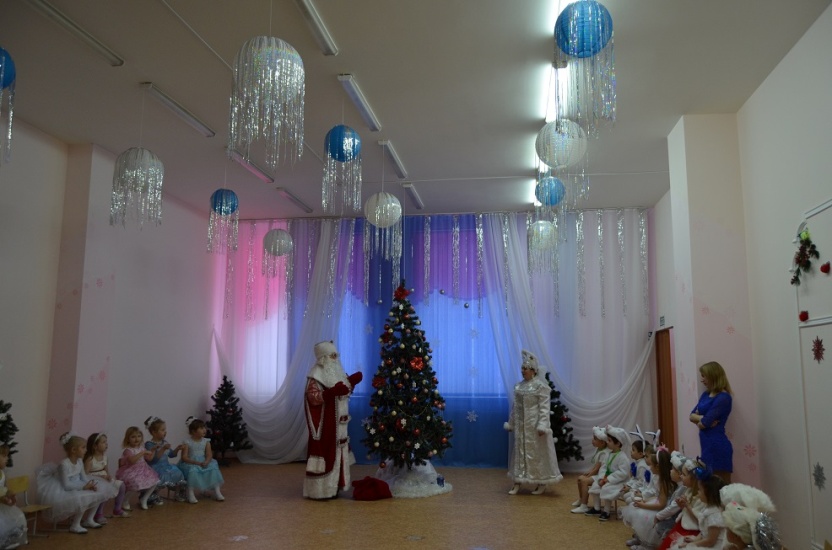 